ц                  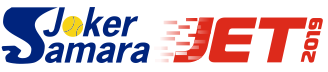 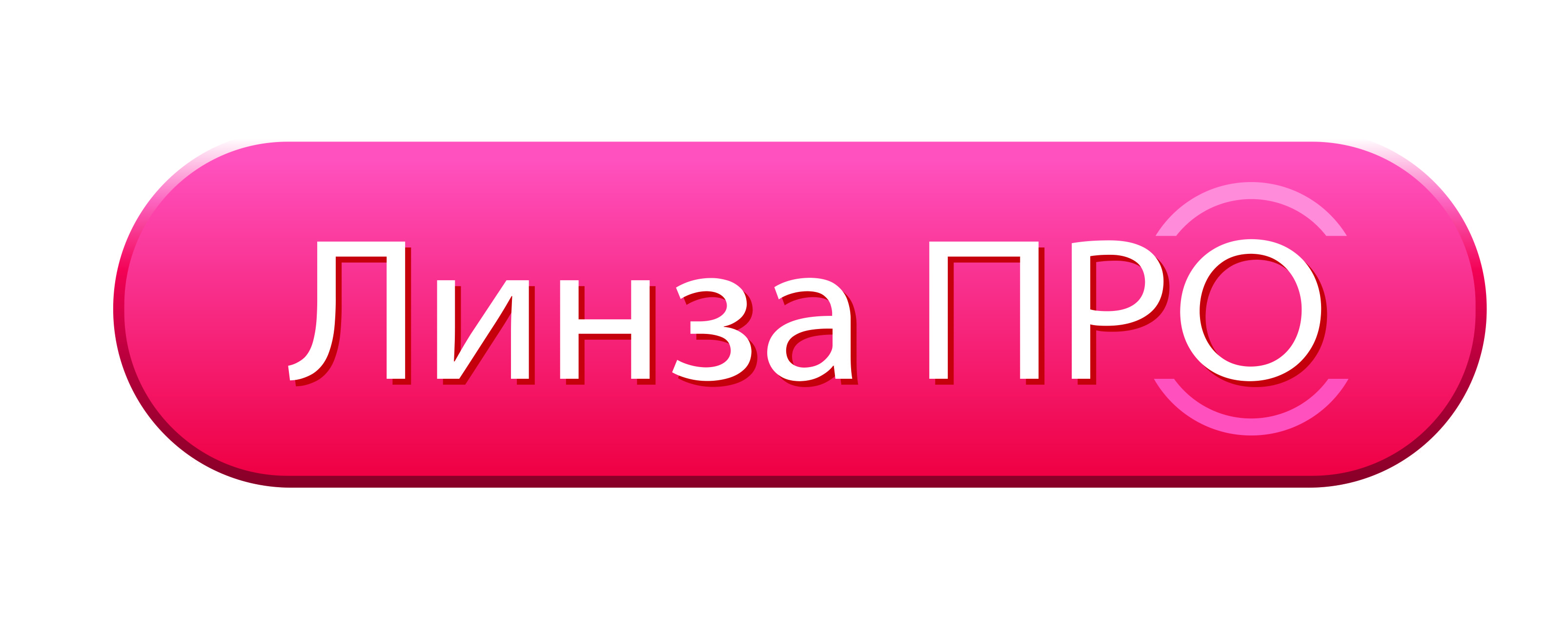 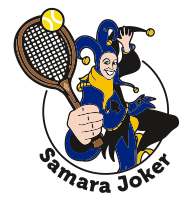 Положение о проведении теннисного турнира «SAMARA JOKER JET 2019»Организатор турнира- SAMARA JOKER TOURУчастники турнира- Теннисисты-любители, члены SAMARA JOKER TOURРегламент турнира- К основному турниру допускаются максимум 16 участников. При наличии заявок более 16 проводится квалификационный турнир среди игроков с низшими рейтингами среди заявившихся.- Система розыгрыша квалификации: 1-2 раунда плей-офф , сеются половина участников, формат матчей - два сета до 4 выигранных геймов с розыгрышем решающего очка при втором счете «ровно» в гейме, с розыгрышем решающего гейма по системе «тайбрейк» до 5 выигранных очков при счете 3:3 по геймам и с розыгрышем решающего сета по системе «тайбрейк» до 7 выигранных очков при счете 1:1 по сетам.  - Плей-офф, начиная с 1/8 финала с розыгрышем мест с 1 по 8 в основной сетке- Пары в плей-офф определяются жребием, при этом сеются лишь 4 игрока с наивысшими рейтингами.- Проигравшие в 1/8 играют плей-офф утешительного турнира с выбыванием- Формат  матчей  основного турнира - два сета до 6 выигранных геймов с розыгрышем решающего очка при втором счете «ровно» в гейме, с розыгрышем решающего гейма по системе «тайбрейк» до 7 выигранных очков при счете 6:6 по геймам и с розыгрышем решающего сета по системе «супертайбрейк» до 10 выигранных очков при счете 1:1 по сетам. - Формат матчей утешительного турнира и матчей за 5-8 места - два сета до 4 выигранных геймов с розыгрышем решающего очка при втором счете «ровно» в гейме, с розыгрышем решающего гейма по системе «тайбрейк» до 5 выигранных очков при счете 3:3 по геймам и с розыгрышем решающего сета по системе «тайбрейк» до 7 выигранных очков при счете 1:1 по сетам.  - Финал проходит с судейством, судья из числа участников - Мячи турнира - Head Championship, предоставляются на турнир, кроме квалификацииМесто проведения- Квалификационный турнир на любых кортах, мячи свои , по договоренностям соперников- Теннисный корт «Пять ключей», ул. 8 просека, 37Сроки проведения- Квалификация  30 июля-2 августа 10:00-22:00- Турнир плей-офф  5-9 августа 10:00-22:00; Матчи за места 10 августа 08:00-17:00 - Жеребьевка основного турнира 2 августа в 21-00 на территории корта «Пять ключей»Регистрация участников- Срок подачи заявок на турнир - до 29 июля 14-00- Внесение регистрационного взноса для участников основного турнира 1000 руб.  директору турнира.  Карта СБ 4276 5400 3109 6021. Срок внесения взноса – до 29 июля 19-00- Взнос участника покрывает расходы на призовую продукцию  и мячи. Аренда кортов оплачивается участниками самостоятельно на месте по факту каждого сыгранного матча.- Срок внесения взноса прошедшими квалификационный турнир – до 4 августа 21-00Награждение - Победитель турнира награждается кубком, медалью, дипломом  и призом- Призеры турнира награждаются медалями, дипломами и призами- Занявшие места с 4 по 10 награждаются дипломамиСудья и Директор турнира: Ревякин Олег Васильевич, Президент SAMARA JOKER TOUR, e-mail : ORevyakin@mail.ru; тел: 8987-988-7311